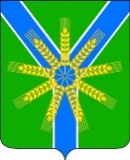 Совет Братского сельского поселенияУсть-Лабинского районаРЕШЕНИЕот 23 июля 2018 года						№ 4х.Братский								Протокол № 61О внесении изменений в решение Совета Братского сельского поселения Усть-Лабинского района № 3 Протокол № 55 от 14 марта 2018 года «О передаче имущества из собственности Братского сельского поселения  Усть-Лабинского района в собственность муниципального образования Усть-Лабинский район на безвозмездной основе».В целях реализации Федерального закона от 06 октября 2003 года № 131-ФЗ «Об общих принципах организации местного самоуправления в Российской Федерации», руководствуясь решением Совета Братского сельского поселения Усть-Лабинского района от 05 декабря 2017 года №4 (Протокол №52) «О передаче части полномочий органов местного самоуправления Братского сельского поселения Усть-Лабинского района по организации библиотечного обслуживания населения, комплектования и обеспечения сохранности библиотечных фондов библиотек поселения органам местного самоуправления муниципального образования Усть-Лабинский район», Совет Братского сельского поселения Усть-Лабинского района решил:    1. Внести изменения в решение Совета Братского сельского поселения Усть-Лабинского района от 14 марта 2018 года № 3 (протокол №55) «О передаче имущества из собственности Братского сельского поселения Усть-Лабинского района в собственность муниципального образования Усть-Лабинский район на безвозмездной основе», изложив приложение №1 в новой редакции (согласно приложению).2. Контроль за исполнением настоящего решения возложить на главу Братского сельского поселения Усть-Лабинского района Г.М.Павлову.3. Настоящее решение вступает в силу со дня его официального обнародования. Председатель Совета Братского сельского поселения Усть-Лабинского района					Е.В.ФоминоваГлава Братского сельского поселения Усть-Лабинского района					Г.М.ПавловаПРИЛОЖЕНИЕ № 1к решению Совета Братского сельского поселения  Усть-Лабинского района от 23.07.2018 года № 4 Протокол № 61Перечень имущества, передаваемых на безвозмездной основе в собственность муниципального образования Усть-Лабинский районГлава Братского сельского поселения Усть-Лабинского района									Г.М.Павлова№ п/пНаименование 
объекта учетаИнвентарный номерКол-воБалансовая стоимость, руб.Остат. стоим., руб.Дата ввода в экспл.1Литература11013713000484 005,68018.07.20132Литература110107080042666 056,91001.12.2004